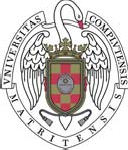 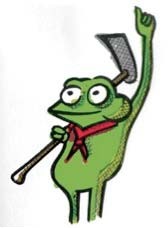 FICHA DE PARTICIPACIÓN Y PREVENCIÓN DE RIESGOS Y ACCIDENTES EN LA HUERTAULA COMUNITARIA DE AGROECOLOGÍA “CANTARRANAS”UNIVERSIDAD COMPLUTENSE DE MADRID ( UCM)La HuertAula Comunitaria de Agroecología “Cantarranas” de la UCM se responsabiliza de organizar anualmente una formación sobre prevención de accidentes, salud y seguridad en la huerta para sus participantes.Además, cada participante deberá preguntar a quien corresponda, si lo desconoce o tiene dudas, sobre el buen uso de infraestructuras, herramientas y materias del espacio antes de usarlos.Yo,   (nombre   y   apellidos)	,con DNI/NIE …………………………………………, soy miembro participante de la HuertAula Comunitaria de Agroecología “Cantarranas” UCM y me responsabilizo  de los accidentes que sufra yo, o los menores a mi cargo (nombres y apellidos)…………………………………………………………….................................................……………………………………………………………………………………………… y/o ocasione yo, o los menores a mi cargo, a terceros, debidos al mal uso de infraestructuras, herramientas y materias durante mi participación en el espacio de la HuertAula Comunitaria de Agroecología “Cantarranas” de la UCM”. Autorizo a  que los citados menores puedan aparecer en las imágenes generadas durante el desarrollo de actividades del proyecto en el espacio de la HuertAula Cantarranas.Fecha y firma:Correo electrónico:Teléfono:El colectivo Cantarranas te informa de que trata, como responsable, tus datos de carácter personal que nos has ofrecido, con el fin de mantener y gestionar la actividad de la HuertAula. Puedes ejercitar tus derechos de acceso, rectificación, cancelación y oposición, comunicándolo a la asamblea, cuyas convocatorias figuran en la web, o en el correo electrónico agroecologia@pdi.ucm.es